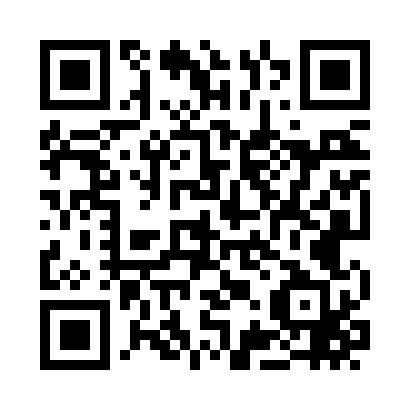 Prayer times for Ellwell, Pennsylvania, USAMon 1 Jul 2024 - Wed 31 Jul 2024High Latitude Method: Angle Based RulePrayer Calculation Method: Islamic Society of North AmericaAsar Calculation Method: ShafiPrayer times provided by https://www.salahtimes.comDateDayFajrSunriseDhuhrAsrMaghribIsha1Mon3:535:351:095:118:4310:242Tue3:545:361:095:118:4310:243Wed3:555:361:095:118:4310:244Thu3:565:371:105:118:4210:235Fri3:575:371:105:118:4210:236Sat3:585:381:105:118:4210:227Sun3:585:391:105:118:4110:218Mon3:595:391:105:118:4110:219Tue4:005:401:105:118:4110:2010Wed4:015:411:115:118:4010:1911Thu4:035:411:115:118:4010:1812Fri4:045:421:115:118:3910:1713Sat4:055:431:115:118:3810:1714Sun4:065:441:115:118:3810:1615Mon4:075:451:115:118:3710:1516Tue4:085:451:115:118:3710:1417Wed4:105:461:115:118:3610:1218Thu4:115:471:115:118:3510:1119Fri4:125:481:115:118:3410:1020Sat4:135:491:115:108:3410:0921Sun4:155:501:125:108:3310:0822Mon4:165:511:125:108:3210:0723Tue4:175:521:125:108:3110:0524Wed4:195:531:125:108:3010:0425Thu4:205:531:125:098:2910:0326Fri4:215:541:125:098:2810:0127Sat4:235:551:125:098:2710:0028Sun4:245:561:125:098:269:5829Mon4:255:571:125:088:259:5730Tue4:275:581:115:088:249:5531Wed4:285:591:115:078:239:54